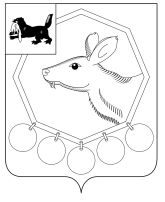                                                   РОССИЙСКАЯ  ФЕДЕРАЦИЯИРКУТСКАЯ ОБЛАСТЬ               МУНИЦИПАЛЬНОЕ ОБРАЗОВАНИЕ «БАЯНДАЕВСКИЙ РАЙОН»                                                     ПОСТАНОВЛЕНИЕ  МЭРАОб утверждении Положения о проведении районного трудового соревнования (конкурса) в сфере агропромышленного комплекса в 2019 годуМО «Баяндаевский район»В целях содействия развитию субъектов малого предпринимательства на территории МО «Баяндаевский район», руководствуясь ст. 15 Федерального закона от 06.10.2003 №131- ФЗ «Об общих принципах организации местного самоуправления в Российской Федерации», подпрограммой «Развитие животноводства и регулирования рынков сельскохозяйственной продукции, сырья и продовольствия МО "Баяндаевский район" на 2016-2018 годы» муниципальной программы «Совершенствование механизмов управления экономическим развитием в МО «Баяндаевский район» на 2015-2020 годы, утвержденной постановлением мэра МО «Баяндаевский район» от 25.02.2015 г. № 41, ст. ст. 33,48 Устава МО «Баяндаевский район»,  постановляю:Утвердить:- Положение о проведении трудового соревнования (конкурса) по следующим номинациям: «Лучший оператор машинного доения», «Лучший комбайнер», «Лучший тракторист - машинист на обработке почвы»  МО «Баяндаевский район» (далее именуется конкурс) согласно приложению № 1;- состав Комиссии по подведению итогов по трудовому соревнованию по следующим номинациям: «Лучший оператор машинного доения», «Лучший комбайнер», «Лучший тракторист - машинист на обработке почвы»  МО «Баяндаевский район» (далее именуется Комиссия) согласно приложению № 2;- таблицу подсчета баллов, согласно приложению № 3Настоящее постановление подлежит официальному опубликованию в газете «Заря» и размещению на официальном сайте МО «Баяндаевский район» в информационно- телекоммуникационной сети «Интернет».Контроль за исполнением настоящего постановления возложить на И.о заместителя мэра МО «Баяндаевский район» Ф.К. Хунгеева.Мэр муниципального образования «Баяндаевский район» А.П.ТабинаевПриложение № 1 к постановлению мэра МО «Баяндаевский район»                                                                                                 от « 08»  10 2019 года  №173п/19   ПОЛОЖЕНИЕо проведении трудового соревнования (конкурса) в сфере агропромышленного комплекса в 2019 году МО «Баяндаевский район»Общие положенияНастоящее Положение определяет порядок проведения трудового соревнования (конкурса).1.2. Целью конкурса является увеличение производства и реализации сельскохозяйственной продукции и продуктов питания, достижение высокой эффективности труда, выявление лучших работающих в агропромышленном производстве трудовых коллективов, передовых работников организаций агропромышленного комплекса и поощрения их за высокие результаты труда проводит районное трудовое соревнование (конкурс) в сфере агропромышленного комплекса в 2019 году.1.3. Организатором конкурса является отдел сельского хозяйства администрации МО «Баяндаевский район»1.4. Участниками конкурса являются работники рабочих профессий, работающих в организациях АПК или у индивидуальных предпринимателей: - комбайнеры на уборке зерновых культур;- трактористы- машинисты на обработке почвы;-операторы машинного доения коров зарегистрированные на территории МО «Баяндаевский район».1.5. Для проведения и подведения итогов конкурса создается конкурсная комиссия.Порядок проведения Конкурс проводится с 11 октября  по 25 октября 2019 года.Для участия в конкурсе участники представляют по установленной форме заявки на участие в конкурсе (приложение 1)Заявки на участие в конкурсе направляются до 31 октября 2019 года в отдел сельского хозяйства администрации МО «Баяндаевский район».2.4. К заявке прилагается информация о производственно-финансовой деятельности организации АПК по форме (приложение 2).2.5. Отдел сельского хозяйства администрации МО «Баяндаевский район» обобщает полученные материалы и направляет их на комиссию до 5 ноября конкурсного года.2.6. Комиссия рассматривает представленные материалы до   ноября конкурсного года, подводит итоги конкурса, определяет победителей и вносит проект постановления мэра МО «Баяндаевский район» о присуждении премий победителям конкурса.Комиссия имеет право осуществить выборочную проверку представленных сведений, в случае необходимости, с выездом в муниципальные образования.2.7. При подведении итогов конкурса Комиссия руководствуется таблицей подсчета баллов  и на основании баллов подводит итоги с присуждением I, II, III места. Подведение итогов, награждение победителей Победители конкурса определяются решением комиссии, принятым открытым голосованием большинством голосов членов комиссии. Победителям конкурса вручаются грамоты и денежные призы в номинации:  «Лучший оператор машинного доения» 1 место 7000 рублей, 2 место 6000 рублей, 3 место 5000 рублей; «Лучший комбайнер» 1 место 7000 рублей, 2 место 5000 рублей, 3 место 4000 рублей; «Лучший тракторист - машинист на обработке почвы» 1 место 7000 рублей, 2 место 5000 рублей, 3 место 4000 рублей.  Приложение № 2к постановлению мэра МО «Баяндаевский район»                                                                                                           от «08» 10 2019 г. №173п/19СОСТАВКОМИССИИ ПО ПОДВЕДЕНИЮ ИТОГОВ КОНКУРСА ТРУДОВОГО СОРЕВНОВАНИЯ (КОНКУРСА) В СФЕРЕ АГРОПРОМЫШЛЕННОГО КОМПЛЕКСА В 2019 ГОДУ МО «БАЯНДАЕВСКИЙ РАЙОН» Хунгеев Федор Климентьевич – И. о заместителя мэра МО «Баяндаевский район», председатель комиссии;Хамнуева Марина Валерьевна -	начальник отдела сельского хозяйства администрации МО «Баяндаевский район», заместитель председателя комиссии;Шабанова Регина Борисовна -	главный специалист по экономике отдела сельского хозяйства администрации МО «Баяндаевский район», секретарь комиссии.Члены Комиссии:Буинов Александр Васильевич -	начальник финансового управления администрации МО «Баяндаевский район»;Тарханова Юнна Егоровна – специалист 1-й категории юридического отдела администрации МО «Баяндаевский район»;Борошноева Инга Вениаминовна	 -	начальник отдела экономики и охраны труда администрации МО «Баяндаевский район»;Шодорова Людмила Аркадьевна - консультант сектора по вопросам охраны труда администрации МО «Баяндаевский район»;Барданова Октябрина Алексеевна -	консультант по торговле отдела экономики и охраны труда администрации МО «Баяндаевский район».Приложение №3Таблица подсчета баллов в номинации«Лучший оператор машинного доения коров»                                     Таблица подсчета баллов в номинации«Лучший комбайнер на уборке зерновых культур»Таблица подсчета баллов в номинации «Лучший тракторист-машинист  на обработке почвы»АНКЕТАдля участия в районном трудовом соревновании (конкурсе) в сфере агропромышленного комплекса в 2019 году в номинации                                        «Лучший ______________________ »1. Ф.И. О. участника___________________________________________2.	Число, месяц, год рождения________________________________3.	Место работы,  должность__________________________________4.	Стаж работы в АПК ______________________________________5. Стаж работы в организации АПК (у индивидуального предпринимателя) __________________________________________________________________6.	Образование и специальность __________________________________________________________________ (высшее или среднее профессиональное)7.	Наименование образовательной организации, дата окончания (специальность, направление подготовки) ____________________________________________________________________________________________________________________________________(при наличии нескольких указывать все)8.	 Повышение квалификации (при наличии) __________________________________________________________________(дата, образовательная организация и  тема повышения квалификации)9. Награждения (поощрения) (при наличии) ______________________10. Информация о  других направлениях  деятельности  ____________________________________________________________________________________________________________________________________11.	 Контактная информация __________________________________________________________________(индекс, адрес, телефон, факс, адрес электронной почты)__________________________________            ______________(подпись специалиста)			 	(расшифровка подписи специалиста)Показатели для участия в районом трудовом соревновании (конкурсе) в сфере агропромышленного комплекса в 2019 году по номинации «Лучший оператор машинного доения коров»Наименование организации АПК (индивидуальный предприниматель)________________________________________________________________ Ф.И.О. работника ________________________________________________________Ф.И.О., должность, стаж работы в должности  специалиста (руководителя), курирующего отрасль (сферу деятельности)________________________________________________________________________________________________(при наличии в штате организации АПК (индивидуального предпринимателя) Руководитель организации АПК (индивидуальный предприниматель)__________________ Ф.И.О.	М.П.                                                                 (подпись) 	(при наличии печати)Главный бухгалтер _____________ Ф.И.О.									                                                      (подпись)Показатели работы за отработанный сезонный период  в 2019 году для участия в районном трудовом соревновании (конкурсе) в сфере агропромышленного комплекса в 2019 году по номинации «Лучший комбайнер на уборке зерновых культур» Наименование организации АПК (индивидуальный предприниматель), район  ________________________________________________________________________________________________________________________________________Ф.И.О. работника ____________________________________________Марка комбайна, год выпуска ______________________________________Ф.И.О., должность, стаж работы в должности  специалиста (руководителя), курирующего отрасль (сферу деятельности)__________________________________________________________________________________________________(при наличии в штате организации АПК (индивидуального предпринимателя) Руководитель организации (индивидуальный предприниматель)__________________ Ф.И.О.М.П                                                                                                                       (подпись) 	(при наличии печатиГлавный бухгалтер _____________ Ф.И.О.									 (подпись)Примечание:Подбор валков зерновых культур переводится в прямое комбайнирование по коэффициенту 0,9 (фактический намолот умножается на 0,9).Срезка зерновых культур переводится в прямое комбайнирование по коэффициенту 0,7. Полученные гектары умножаются на фактическую урожайность данного поля.Работа на скашивании жатками многолетних и однолетних трав на корм в перерасчёт на обмолот зерновых не принимается.Обмолот семенников многолетних трав переводится в намолот зерновых по коэффициенту 1:10. То есть 1 ц намолота семян многолетних трав приравнивается к 10 ц зерна.При работе на  зерновых комбайнах европейских фирм "Клаас", "Лаверда", учитывая их более высокую в сравнении с комбайнами "Нива-Эффект" производительность, при определении условного намолота на комбайнах выше указанных европейских фирм применяется коэффициент 0,5 (фактический намолот умножается на 0,5).При обмолоте рапса на маслосемена применяется коэффициент 1,36, то есть 1 тонна намолоченного рапса умножается на 1,36.Для перевода физических зерноуборочных комбайнов в условные эталонные применяются следующие усредненные коэффициенты (в соответствии с Методикой использования условных коэффициентов перевода тракторов, зерноуборочных и кормоуборочных комбайнов в эталонные единицы, утвержденной Министерством сельского хозяйства Российской Федерации от 2 июня 2009 года. В качестве эталонной единицы принят условный зерноуборочный комбайн «Нива-Эффект»):Коэффициенты перевода зерноуборочных комбайнов в эталонные (условные) единицы:«Нива-Эффект» - 1,0; «Енисей -1200-1» - 0,96; «Енисей -950» - 1,18; «Енисей -954» - 1,13; «Енисей -960» - 1,65; «Дон -1500Б» - 1,7; «Дон-2600»  - 2,21; «КЗС-1218»  - 2.29; «Acros-530»  - 1,74; «Асros-540»  - 1,77; «Vеctor-410» - 1,38; «Vеctor-420» - 1,39.Показатели работы за отработанный сезонный период  в 2019 году для участия в районном трудовом соревновании (конкурсе) в сфере агропромышленного комплекса в 2019 году                                                                             по номинации «Лучший тракторист - машинист на обработке почвы» Наименование организации АПК (индивидуальный предприниматель)_______________________________________________________________ Ф.И.О. работника _______________________________________________Марка трактора, год выпуска ______________________________________Ф.И.О., должность, стаж работы в должности  специалиста (руководителя),  курирующего отрасль (сферу деятельности)________________________________________________________________________________________________(при наличии в штате организации АПК (индивидуального предпринимателя) Руководитель организации                      __________________ Ф.И.О.	(Индивидуальный предприниматель)                    (подпись) 	М.П(при наличии печати)Главный бухгалтер _____________ Ф.И.О.									 (подпись)Примечание: 1. Итоги подводятся по максимальной сезонной выработке в условных эталонных гектарах на условный эталонный трактор.2. Для перевода объемов полевых работ в условные эталонные гектары (га) применяются следующие коэффициенты: пахота – 1.5, перепашка – 1.35, дискование – 0.38, боронование – 0.11, культивация – 0.19, прикатывание – 0.17, посев зерновых – 0.20.       3. Для перевода физических тракторов в условный эталонный применяются следующие усредненные коэффициенты (в соответствии с Методикой использования условных коэффициентов перевода тракторов, зерноуборочных и кормоуборочных комбайнов в эталонные единицы, утвержденной Министерством сельского хозяйства Российской Федерации от 2 июня 2009 года. В качестве эталонной единицы принят условный трактор ТЭ-100, близкий по параметрам к трактору ДТ-75Д:К-744Р-0,5 – 2,02; К-744Р1 – 2,04; К-744Р-2 – 2,24; К-744Р-3 – 2,46; К-701 - 1,96;Т-404 - 1,72; Т-150 К -09 - 1,38; ДТ-75 Д - 1,06; Беларус-1221 - 1,07; Беларус 82.1 - 0,76.от «08»  10   2019  года № 173п/19с. Баяндай№ п/п Критерии и показателиЗначение Балл11Количество обслуживаемых фуражных коров на 1октября 2019 года, гол.до 30 голов511Количество обслуживаемых фуражных коров на 1октября 2019 года, гол.от 30 до 50 голов1511Количество обслуживаемых фуражных коров на 1октября 2019 года, гол.от 50 голов2022 Увеличение валового надоя за период с                    1 октября 2018  года по 1октября 2019 года  в сравнении с показателем за период с 1октября 2017 года по 1октября 2018 года, %отсутствие увеличения022 Увеличение валового надоя за период с                    1 октября 2018  года по 1октября 2019 года  в сравнении с показателем за период с 1октября 2017 года по 1октября 2018 года, %рост:до 2%1022 Увеличение валового надоя за период с                    1 октября 2018  года по 1октября 2019 года  в сравнении с показателем за период с 1октября 2017 года по 1октября 2018 года, %от 2 до 5%1522 Увеличение валового надоя за период с                    1 октября 2018  года по 1октября 2019 года  в сравнении с показателем за период с 1октября 2017 года по 1октября 2018 года, %от 5%2033Надой на 1 фуражную корову за период с  1 октября 2018  года                                                   по 1 октября 2019 года, кгдо 3500  кг1533Надой на 1 фуражную корову за период с  1 октября 2018  года                                                   по 1 октября 2019 года, кгот 3500 до4000 кг2533Надой на 1 фуражную корову за период с  1 октября 2018  года                                                   по 1 октября 2019 года, кгот 4000 кг3545Выход телят на 100 коров за период с 1октября 2018 года   по 1октября 2019 года, гол.до 80 голов1045Выход телят на 100 коров за период с 1октября 2018 года   по 1октября 2019 года, гол.от 80 до  85 голов1545Выход телят на 100 коров за период с 1октября 2018 года   по 1октября 2019 года, гол.от 85 голов20№ п/пПоказатели работы за отработанный сезонный период  в 2019 годуЗначение Балл11Намолочено зерна, (условных тонн)до 500 условных тонн311Намолочено зерна, (условных тонн)от 500 до 1000511Намолочено зерна, (условных тонн)от1000 до15001011Намолочено зерна, (условных тонн)от 1500 до 20001522Отработано дней за сезон, дней.от20 до25 дней522Отработано дней за сезон, дней.от 25 до 30 дней722Отработано дней за сезон, дней.от 30 до 35 дней922Отработано дней за сезон, дней.от 35 до 40 дней1122Отработано дней за сезон, дней.от 40  дней1322Отработано дней за сезон, дней.до 10  ц/га333Урожайность, ц/гаот 10 до15 ц/га533Урожайность, ц/гаот 15 до20 ц/га1033Урожайность, ц/гаот 20 до 25 ц/га1533Урожайность, ц/гаот 25  до 30 ц/га2033Урожайность, ц/гаот 30 до 35ц/га2533Урожайность, ц/гаот 35 до 40 ц/га30№п/пПоказатели работы за отработанный сезонный период  в 2019 годуЗначение Балл11Выработка за сезон (усл. эт. га)до 500 усл. эт. га311Выработка за сезон (усл. эт. га)от 500 до 1000511Выработка за сезон (усл. эт. га)от1000 до15001022Отработано дней за сезон, днидо 25 дней322Отработано дней за сезон, дниот 25 до 50 дней522Отработано дней за сезон, дниот 50 до 75 дней722Отработано дней за сезон, дниот 75 до 100 дней933Процент выполнения дневной выработки, %100 %333Процент выполнения дневной выработки, %от 100 до 110 %533Процент выполнения дневной выработки, %от 110 до 120 %733Процент выполнения дневной выработки, %от 120 до 130%933Процент выполнения дневной выработки, %от 130 до 140 %1133Процент выполнения дневной выработки, %от 140 до 150 %1333Процент выполнения дневной выработки, %от 150 до 160 %15Дата составления анкеты№ п/пПоказателиIV кв. 2017 г.9мес. 2018 г.всего с 01.10.2017 г. по 01.10.2018 г.IV кв. 2018г.9мес. 2019 г.всего с 01.10.2018г. по 01.10.2019 г.11Количество обслуживаемых фуражных коров, гол.22Валовой надой молока, ц33Надой на 1 фуражную корову, кг44Выход телят на 100 коров, гол.№ п/пПоказателиФактически выполнено    за сезон 2019 года11Намолочено зерна, маслосемян  и семян многолетних трав,  условных тонн22Срезка в валки, га33Подбор валков, га44Прямое комбайнирование,  га55Итого убрано, условных га66Отработано дней за сезон77Выполнено нормо-смен88Фактическая выработка за день, тонн /  га99Плановая выработка за день, тонн / га110% выполнения дневной выработки111Урожайность  зерновых культур, ц/га   № п/пПоказателиФактически выполнено    за сезон 2019 года11Выработка за сезон, условных  эталонных га22Отработано дней за сезон33Выполнено нормо-смен44Фактическая выработка за день, условных  эталонных га55Плановая выработка за день, условных  эталонных га66% выполнения дневной выработки